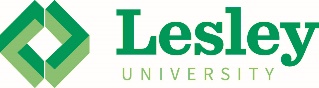 Practicum LogStudent teachers: please complete this form to document your hours for the full time, full semester practicum, and return it to your supervisor at the end of the semester.Semester:  			Grade Level: Supervising Practitioner’s Signature ______________________________________________________Student’s Signature ____________________________________________________________________Lesley Program Supervisor’s Signature _____________________________________________________WeekDatesAssistingFull ResponsibilityTotal HoursWeek 1Week 2Week 3Week 4Week 5Week 6Week 7Week 8Week 9Week 10Week 11Week 12Week 13Week 14